Муниципальное автономное общеобразовательное учреждение города Новосибирска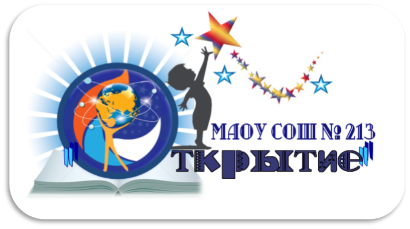 «Средняя общеобразовательная школа № 213 «Открытие»ПРОГРАММА ДУХОВНО-НРАВСТВЕННОГО РАЗВИТИЯ, ВОСПИТАНИЯ ОБУЧАЮЩИХСЯ НА УРОВНЕ НАЧАЛЬНОГО ОБЩЕГО ОБРАЗОВАНИЯНовосибирск, 2019Программа духовно-нравственного развития,  воспитания обучающихся при получении начального общего образования1.1. Цель и задачи духовно-нравственного развития, воспитания и социализации обучающихсяЦелью духовно-нравственного развития, воспитания и социализации обучающихся на уровне начального общего образования является социально­педагогическая поддержка становления и развития высоконравственного, творческого, компетентного гражданина России, принимающего судьбу Отечества как свою личную, осознающего ответственность за настоящее и будущее своей страны, укорененного в духовных и культурных традициях многонационального народа Российской Федерации.Задачи духовно-нравственного развития, воспитания и социализации младших школьников являются предметом совместной разработки педагогического коллектива школы и родительской общественности, не противоречат нормативно-правовым аспектам воспитания обучающихся и отвечают социальному заказу государства и общества.Задачи духовно­нравственного развития, воспитания и социализации обучающихся на уровне начального общего образования распределены по трем взаимосвязанным блокам:В области формирования нравственной культуры:формирование способности к духовному развитию, реализации творческого потенциала в учебно­игровой, предметно­продуктивной, социально ориентированной деятельности на основе нравственных установок и моральных норм, традиционных для народов России, российского общества, непрерывного образования, самовоспитания и стремления к нравственному совершенствованию;укрепление нравственности, основанной на свободе воли и духовных отечественных традициях, внутренней установке личности школьника поступать согласно своей совести;формирование основ нравственного самосознания личности (совести) – способности младшего школьника формулировать собственные нравственные обязательства, осуществлять нравственный самоконтроль, требовать от себя выполнения моральных норм, давать нравственную оценку своим и чужим поступкам;формирование нравственного смысла учения;формирование основ морали – осознанной обучающимся необходимости определенного поведения, обусловленного принятыми в обществе представлениями о добре и зле, должном и недопустимом, укрепление у обучающегося позитивной нравственной самооценки, самоуважения и жизненного оптимизма;принятие обучающимся нравственных ценностей, национальных и этнических духовных традиций с учетом мировоззренческих и культурных особенностей и потребностей семьи;формирование эстетических потребностей, ценностей и чувств;формирование способности открыто выражать и отстаивать свою нравственно оправданную позицию, проявлять критичность к собственным намерениям, мыслям и поступкам;формирование способности к самостоятельным поступкам и действиям, совершаемым на основе морального выбора, к принятию ответственности за их результаты;развитие трудолюбия, способности к преодолению трудностей, целеустремленности и настойчивости в достижении результата.В области формирования социальной культуры:формирование основ российской культурной и гражданской идентичности (самобытности);пробуждение веры в Россию, в свой народ, чувства личной ответственности за Отечество;воспитание ценностного отношения к своему национальному языку и культуре;формирование патриотизма и гражданской солидарности;развитие навыков организации и осуществления сотрудничества с педагогами, сверстниками, родителями, старшими детьми в решении общих проблем;развитие доброжелательности и эмоциональной отзывчивости, человеколюбия (гуманности) понимания других людей и сопереживания им;становление гражданских качеств личности на основе демократических ценностных ориентаций;формирование осознанного и уважительного отношения к традиционным российским религиям и религиозным организациям, к вере и религиозным убеждениям;формирование основ культуры межэтнического и межконфессионального общения, уважения к языку, культурным, религиозным традициям, истории и образу жизни представителей всех народов России.В области формирования семейной культуры:формирование отношения к семье как основе российского общества;формирование у обучающегося уважительного отношения к родителям, осознанного, заботливого отношения к старшим и младшим;формирование представления о традиционных семейных ценностях народов России, семейных ролях и уважения к ним;знакомство обучающегося с культурно­историческими и этническими традициями российской семьи.1.2. Основные направления и ценностные основы духовно­нравственного развития, воспитания и социализации обучающихсяЗадачи духовно­нравственного развития, воспитания и социализации обучающихся на уровне начального общего образования в рамках ООП НОО классифицированы по взаимосвязанным направлениям.Каждое из направлений духовно­нравственного развития, воспитания и социализации обучающихся основано на определенной системе базовых национальных ценностей и должно обеспечивать усвоение их обучающимися.Направления организации духовно­нравственного развития, воспитания и социализации обучающихся	Ценностные ориентиры направлений духовно­нравственного развития, воспитания и социализации обучающихся1.3. Основное содержание духовно­нравственного развития, воспитания и социализации обучающихсяВоенно-патриотическое воспитание:ценностные представления о любви к России, народам Российской Федерации, к городу Новосибирску и Сибирскому региону (малой родине);первоначальные нравственные представления о долге, чести и достоинстве в контексте отношения к Отечеству, к согражданам, к семье, школе, одноклассникам; элементарные представления о политическом устройстве Российского государства, его институтах, их роли в жизни общества, важнейших законах государства;представления о символах государства – Флаге, Гербе России, о флаге и гербе субъекта Российской Федерации, в котором находится образовательная организация;интерес к государственным праздникам и важнейшим событиям в жизни России, субъекта Российской Федерации, Новосибирска и Сибирского региона;уважительное отношение к русскому языку как государственному;первоначальные представления о народах России, об их общей исторической судьбе, о единстве народов нашей страны;первоначальные представления о национальных героях и важнейших событиях истории России и ее народов;уважительное отношение к воинскому прошлому и настоящему нашей  страны, уважение к защитникам Родины.Волонтерское движение:первоначальные представления о морали, об основных понятиях этики (добро и зло, истина и ложь, смысл и ценность жизни, справедливость, милосердие, нравственный выбор, достоинство, любовь и др.);первоначальные представления о духовных ценностях народов России;уважительное отношение к традициям, культуре и языку своего народа и других народов России;знание и выполнение правил поведения в школе, дома, на улице, в населенном пункте, в общественных местах, на природе;уважительное отношение к старшим, доброжелательное отношение к сверстникам и младшим;установление дружеских взаимоотношений в коллективе, основанных на взаимопомощи и взаимной поддержке;бережное, гуманное отношение ко всему живому;стремление избегать плохих поступков, не капризничать, не быть упрямым; умение признаться в плохом поступке и проанализировать его; отрицательное отношение к аморальным поступкам, грубости, оскорбительным словам и действиям, в том числе в содержании художественных фильмов и телевизионных передач.Вожатское движение:уважение к труду и творчеству старших и сверстников;элементарные представления об основных профессиях;ценностное отношение к учебе как виду творческой деятельности;первоначальные навыки коллективной работы, в том числе при разработке и реализации учебных и учебно­трудовых проектов;умение проявлять дисциплинированность, последовательность и настойчивость в выполнении учебных и учебно­трудовых заданий;Научное движение:первоначальные представления о возможностях интеллектуальной деятельности, о ее значении для развития личности и общества;представление об образовании и самообразовании как общечеловеческой ценности, необходимом качестве современного человека, условии достижении личного успеха в жизни; элементарные представления о роли знаний, науки в развитии современного производства, в жизни человека и общества, об инновациях, инновационном обществе, о знании как производительной силе, о связи науки и производства;первоначальные представления о содержании, ценности и безопасности современного информационного пространства;интерес к познанию нового;уважение интеллектуального труда, людям науки, представителям творческих профессий;элементарные навыки работы с научной информацией;первоначальный опыт организации и реализации учебно-исследовательских проектов;первоначальные представления об ответственности за использование результатов научных открытий.Движение за ЗОЖ:первоначальные представления о здоровье человека как абсолютной ценности, его значения для полноценной человеческой жизни, о физическом, духовном и нравственном здоровье;формирование начальных представлений о культуре здорового образа жизни;базовые навыки сохранения собственного здоровья, использования здоровьесберегающих технологий в процессе обучения и во внеурочное время;первоначальные представления о ценности занятий физической культурой и спортом, понимание влияния этой деятельности на развитие личности человека, на процесс обучения и взрослой жизни;элементарные знания по истории российского и мирового спорта, уважение к спортсменам;отрицательное отношение к употреблению психоактивных веществ, к курению и алкоголю, избытку компьютерных игр и интернета;понимание опасности, негативных последствий употребления психоактивных веществ, алкоголя, табака, бесконтрольного употребление лекарственных препаратов, возникновения суицидальных мыслей.Медиакультурное воспитание:первичный опыт межкультурного, межнационального, межконфессионального сотрудничества, диалогического общения;первичный опыт социального партнерства и межпоколенного диалога;первичные навыки использования информационной среды, телекоммуникационных технологий для организации межкультурного сотрудничества, культурного взаимообогащения.Эстетическое воспитание:первоначальные представления об эстетических идеалах и ценностях; первоначальные навыки культуроосвоения и культуросозидания, направленные на приобщение к достижениям общечеловеческой и национальной культуры;проявление и развитие индивидуальных творческих способностей;способность формулировать собственные эстетические предпочтения;представления о душевной и физической красоте человека;формирование эстетических идеалов, чувства прекрасного; умение видеть красоту природы, труда и творчества;начальные представления об искусстве народов России;интерес к чтению, произведениям искусства, детским спектаклям, концертам, выставкам, музыке;интерес к занятиям художественным творчеством;стремление к опрятному внешнему виду;отрицательное отношение к некрасивым поступкам и неряшливости.Правовое воспитание и культура безопасности: элементарные представления об институтах гражданского общества, о возможностях участия граждан в общественном управлении;первоначальные представления о правах, свободах и обязанностях человека;элементарные представления о верховенстве закона и потребности в правопорядке, общественном согласии;интерес к общественным явлениям, понимание активной роли человека в обществе;стремление активно участвовать в делах класса, школы, семьи, своего села, города;умение отвечать за свои поступки;негативное отношение к нарушениям порядка в классе, дома, на улице, к невыполнению человеком своих обязанностей;знание правил безопасного поведения в школе, быту, на отдыхе, городской среде, понимание необходимости их выполнения;первоначальные представления об информационной безопасности;представления о возможном негативном влиянии на морально­психологическое состояние человека компьютерных игр, кинофильмов, телевизионных передач, рекламы.Формирование коммуникативной культуры:первоначальные представления о значении общения для жизни человека, развития личности, успешной учебы; первоначальные знания правил эффективного, бесконфликтного, безопасного общения в классе, школе, семье, со сверстниками, старшими и младшими; понимание значимости ответственного отношения к слову как к поступку, действию;первоначальные знания о безопасном общении в Интернете;элементарные представления о современных технологиях коммуникации;элементарные навыки межкультурной коммуникации; Экологическое воспитание:развитие интереса к природе, природным явлениям и формам жизни, понимание активной роли человека в природе;ценностное отношение к природе и всем формам жизни;элементарный опыт природоохранительной деятельности;бережное отношение к растениям и животным;понимание взаимосвязи здоровья человека и экологической культуры;первоначальные навыки определения экологического компонента в проектной и учебно-исследовательской деятельности, других формах образовательной деятельности;элементарные знания законодательства в области защиты окружающей среды.1.4. Виды деятельности и формы занятий с обучающимисяВоенно-патриотическое воспитание:получают первоначальные представления о Конституции Российской Федерации, знакомятся с государственной символикой – Гербом, Флагом Российской Федерации (на плакатах, картинах, в процессе бесед, чтения книг, изучения основных и вариативных учебных дисциплин);знакомятся с героическими страницами истории России, жизнью замечательных людей, явивших примеры гражданского служения, исполнения патриотического долга, с обязанностями гражданина (в процессе бесед, экскурсий, просмотра кинофильмов, экскурсий по историческим и памятным местам, сюжетно­ролевых игр гражданского и историко­патриотического содержания, изучения основных и вариативных учебных дисциплин, внеурочной деятельности);знакомятся с историей и культурой родного края, народным творчеством, этнокультурными традициями, фольклором, особенностями быта Сибири (в процессе бесед, сюжетно­ролевых игр, просмотра кинофильмов, творческих конкурсов, фестивалей, праздников, экскурсий, путешествий, изучения вариативных учебных дисциплин, внеурочной деятельности);знакомятся с важнейшими событиями в истории нашей страны, содержанием и значением государственных праздников (в процессе бесед, проведения классных часов, просмотра учебных фильмов, участия в подготовке и проведении мероприятий, посвященных государственным праздникам (Календарь событий, Праздничный марафон, День Школы и т.д.);знакомятся с деятельностью общественных организаций патриотической и гражданской направленности (в процессе участия в социальных проектах и мероприятиях, проводимых этими организациями, встреч с их представителями;участвуют в просмотре учебных фильмов, отрывков из художественных фильмов, проведении бесед о подвигах Российской армии, защитниках Отечества, подготовке и проведении игр военно­патриотического содержания, конкурсов и спортивных соревнований, сюжетно­ролевых игр на местности, встреч с ветеранами и военнослужащими;получают первоначальный опыт межкультурной коммуникации с детьми и взрослыми – представителями разных народов России, знакомятся с особенностями их культур и образа жизни (в процессе бесед, народных игр, организации и проведения национально­культурных праздников);принимают посильное участие в программах и проектах, направленных на воспитание уважительного отношения к воинскому прошлому и настоящему нашей страны; участвуют в проектах, направленных на изучение истории своей семьи в контексте значимых событий истории родного края, страны (НПК «Краеведение»). Волонтерское движение:получают первоначальные представления о базовых ценностях отечественной культуры (в процессе изучения учебных инвариантных и вариативных предметов, бесед, экскурсий, онлайн-путешествий, участия в творческой деятельности ( литературно­музыкальные гостиные, ежегодный фестиваль искусств);знакомятся с основными правилами поведения в школе, общественных местах (в процессе бесед, классных часов, разработки памяток,  наблюдения и обсуждения в педагогически организованной ситуации поступков, поведения разных людей);усваивают первоначальный опыт нравственных взаимоотношений в коллективе класса и школы – овладевают навыками вежливого, приветливого, внимательного отношения к сверстникам, старшим и младшим детям, взрослым, обучаются дружной игре, взаимной поддержке, участвуют в коллективных играх, приобретают опыта совместной деятельности;принимают посильное участие в делах благотворительности, милосердия, в оказании помощи нуждающимся, заботе о животных, других живых существах, природе (социальные акции и проекты помощи приютам для бездомных животных, госпиталю ветеранов войн НСО, дому малютки).Вожатское движение:знакомятся с различными видами труда, профессиями (в ходе экскурсий на производственные предприятия, встреч с представителями разных профессий, изучения учебных предметов);знакомятся с профессиями своих родителей (законных представителей) и прародителей, участвуют в организации и проведении презентаций «Профессия моих родителей», «Престиж и любимое дело», участие  в профориентационных мероприятиях психологической службы;приобретают опыт уважительного и творческого отношения к учебному труду (посредством презентации учебных и творческих достижений, стимулирования творческого учебного труда, предоставления обучающимся возможностей творческой инициативы в учебном труде);приобретают начальный опыт участия в различных видах общественно полезной деятельности;приобретают умения и навыки самообслуживания в школе и дома.Научное движение:активно участвуют в олимпиадах, конкурсах, научно-практических конференциях, интеллектуальных играх, деятельности научного общества лицеистов;получают элементарные навыки научно-исследовательской работы в ходе реализации учебно-исследовательских проектов;получают первоначальные представления о роли знаний, интеллектуального труда и творчества в жизни человека и общества в процессе изучения учебных дисциплин и проведения внеурочных мероприятий;получают элементарные представления о возможностях интеллектуальной деятельности и направлениях развития личности в рамках деятельности детских научных сообществ, кружков и центров интеллектуального развития, в ходе проведения интеллектуальных игр и т. д.;получают первоначальные навыки сотрудничества, ролевого взаимодействия со сверстниками, старшими детьми, взрослыми в творческой интеллектуальной деятельности (в ходе сюжетно­ролевых игр, посредством создания игровых ситуаций по мотивам различных интеллектуальных профессий, проведения внеурочных мероприятий, раскрывающих перед детьми широкий спектр интеллектуальной деятельности);Движение за ЗОЖ:получают первоначальные представления о здоровье человека как абсолютной ценности, его значении для полноценной человеческой жизни, о физическом, духовном и нравственном здоровье, о природных возможностях организма человека, о неразрывной связи здоровья человека с его образом жизни в процессе учебной и внеурочной деятельности;участвуют в пропаганде здорового образа жизни (в процессе бесед, тематических игр, недели здоровья,  пропаганды ЗОЖ, проектной деятельности);учатся организовывать правильный режим занятий физической культурой, спортом, туризмом, рацион здорового питания, режим дня, учебы и отдыха;получают элементарные представления о первой доврачебной помощи пострадавшим;получают представление о возможном негативном влиянии компьютерных игр, телевидения, рекламы на здоровье человека (в рамках бесед с педагогами, школьными психологами, медицинскими работниками, родителями);получают элементарные знания и умения противостоять негативному влиянию открытой и скрытой рекламы ПАВ, алкоголя, табакокурения (научиться говорить «нет») (в ходе дискуссий, тренингов, ролевых игр, обсуждения видеосюжетов и др.);участвуют в проектах и мероприятиях, направленных на воспитание ответственного отношения к своему здоровью, профилактику возникновения вредных привычек, различных форм асоциального поведения, оказывающих отрицательное воздействие на здоровье человека (социальные проекты, лекции, встречи с медицинскими работниками, сотрудниками правоохранительных органов, детскими психологами ГЦЗ «Ассоль», конкурсов «Здоровое питание» и пр.); разрабатывают и реализуют учебно-исследовательские и просветительские проекты по направлениям: здоровье, здоровый образ жизни, физическая культура и спорт, выдающиеся спортсмены;активно участвуют в школьных спортивных мероприятиях, соревнованиях. Медиакультурное воспитание:приобретают первичные навыки использования информационной среды, телекоммуникационных технологий для организации межкультурного сотрудничества, культурного взаимообогащения в рамках деятельности кружков информатики, деятельности школьных дискуссионных клубов, интерактивного общения со сверстниками из других регионов России. Эстетическое воспитание:получают элементарные представления об эстетических идеалах и художественных ценностях культур народов России (в ходе изучения инвариантных и вариативных учебных дисциплин, посредством встреч с представителями творческих профессий, экскурсий на художественные производства, к памятникам зодчества и на объекты современной архитектуры, ландшафтного дизайна и парковых ансамблей, знакомства с лучшими произведениями искусства в музеях, на выставках, по репродукциям, учебным фильмам);знакомятся с эстетическими идеалами, традициями художественной культуры Новосибирска и НСО, с фольклором и народными художественными промыслами (в ходе изучения вариативных дисциплин, в системе экскурсионно­краеведческой деятельности, внеклассных мероприятий, тематических выставок);осваивают навыки видеть прекрасное в окружающем мире, природе родного края, в том, что окружает обучающихся в пространстве школы и дома, в природе в разное время суток и года, в различную погоду; разучивают стихотворения, знакомятся с картинами, участвуют в просмотре учебных фильмов, фрагментов художественных фильмов о природе, городских и сельских ландшафтах; развивают умения понимать красоту окружающего мира через художественные образы;осваивают навыки видеть прекрасное в поведении, отношениях и труде людей, развивают умения различать добро и зло, красивое и безобразное, плохое и хорошее, созидательное и разрушительное (знакомятся с местными мастерами прикладного искусства, наблюдают за их работой, в беседах о прочитанных книгах, художественных фильмах, телевизионных передачах, компьютерных играх и т. д.); получают первичный опыт самореализации в различных видах творческой деятельности, выражения себя в доступных видах и формах художественного творчества (на уроках художественного труда, творческих объединений и курсов, в процессе проведения творческих конкурсов, детских фестивалей искусств и т. д.);участвуют вместе с родителями (законными представителями) в проведении выставок семейного художественного творчества, музыкальных вечеров, в экскурсионно­краеведческой деятельности, реализации культурно­досуговых программ, включая посещение объектов художественной культуры с последующим представлением в образовательной организации своих впечатлений и созданных по мотивам экскурсий творческих работ;участвуют в художественном оформлении помещений к праздникам.Правовое воспитание и культура безопасности: получают элементарные представления о политическом устройстве России, об институтах гражданского общества, о законах страны, о возможностях участия граждан в общественном управлении, о верховенстве закона и потребности в правопорядке, общественном согласии (в процессе изучения учебных предметов, бесед, тематических классных часов, встреч с представителями органов государственной власти, представителями Совета депутатов г. Новосибирска и др.);получают первоначальные представления о правах, свободах и обязанностях человека, учатся отвечать за свои поступки, достигать общественного согласия по вопросам школьной жизни (в процессе бесед, тематических классных часов);получают элементарный опыт ответственного социального поведения, реализации прав гражданина, решают вопросы, связанные с поддержанием порядка, дежурства и работы в школе, дисциплины, самообслуживанием; участвуют в принятии решений руководства образовательной организацией; контролируют выполнение основных прав и обязанностей; обеспечивают защиту прав на всех уровнях управления школой и т. д.).Экологическое воспитание:усваивают элементарные представления об экокультурных ценностях, о законодательстве в области защиты окружающей среды, о традициях этического отношения к природе в культуре народов России, других стран, нормах экологической этики, об экологически грамотном взаимодействии человека с природой (в ходе изучения учебных предметов, тематических классных часов, бесед, социальных экопроектов);получают первоначальный опыт эмоционально­чувственного непосредственного взаимодействия с природой, экологически грамотного поведения в природе (в ходе экскурсий, прогулок и др.);получают первоначальный опыт участия в природоохранной деятельности (экологические акции, десанты, высадка растений, создание цветочных клумб, очистка доступных территорий от мусора, подкормка птиц, выпуск экогазеты);при поддержке школы усваивают в семье позитивные образцы взаимодействия с природой: совместно с родителями (законными представителями) расширяют опыт общения с природой, заботятся о животных и растениях, участвуют вместе с родителями (законными представителями) в экологических мероприятиях города и области.1.5. Модель организации работы по духовно-нравственному развитию, воспитанию и социализации обучающихсяФГОС НОО и Концепция духовно-нравственного развития и воспитания личности гражданина России определяют  три основных уровня воспитательных результатов:В данной программе все три уровня планируемых результатов  определены внутри каждого модуля (цикла) программы.С переходом от одного уровня результатов к другому существенно возрастают воспитательные эффекты:на первом уровне воспитание приближено к обучению, при этом предметом воспитания как учения являются не столько научные знания, сколько знания о ценностях;на втором уровне воспитание осуществляется в контексте жизнедеятельности школьников и ценности могут усваиваться ими в форме отдельных нравственно ориентированных поступков;на третьем уровне создаются необходимые условия для участия обучающихся в нравственно ориентированной социально значимой деятельности и приобретения ими элементов опыта нравственного поведения и жизни.Практическое взаимодействие в рамках программы осуществляется по сетевому принципу, где каждый участник образовательной деятельности получает возможность интегрировать (концентрировать вокруг себя) педагогические и детско-родительские инициативы, конвертируя творческий потенциал личности в коллективные образовательные и социальные проекты.Главными принципами межличностного педагогического общения в контексте реализации модели сетевого взаимодействия являются сотворчество и взаиморазвитие, предполагающие деятельное соучастие и взаимообмен положительным опытом, содействие и взаимопомощь, согласие и взаимовыручку, взаимообучение и сотрудничество и, как результат, взаимообогащение всех участников образовательной деятельности за счет мобилизации и оптимального перераспределения методического, педагогического и административного ресурсов. Принципы и особенности организации воспитания и социализации младших школьниковПеречисленные принципы определяют концептуальную основу уклада школьной жизни. Сам по себе этот уклад формален. Придает ему жизненную, социальную, культурную, нравственную силу педагог.1.6. Описание форм и методов организации социально значимой деятельности обучающихсяСоциально значимая деятельность обеспечивает два результата: общественный – позитивные изменения в социальной среде (преодоление социальных проблем, улучшение положения отдельных лиц или групп);педагогический – проявление просоциальной активности обучающихся, самореализации детей в социально приемлемых формах, усиление сопричастности общественным процессам и проблемам (установление связи школьника с культурной, общественной, политической жизнью общества и государством, первоначальная идентификация себя в качестве гражданина, общественного деятеля), приобретение начального опыта решения проблем, формирование компетенций социального взаимодействия, включение в реальные социальные отношения со сверстниками, старшими школьниками и взрослыми.По организации социальная значимая деятельность инициируется преимущественно педагогами (классным руководителем), также самими младшими школьниками, их родителями. Во всех вариантах обязательным условием достижения общественных и педагогических результатов является личностная значимость для участников деятельности социальной проблемы, улучшения окружающей действительности. В социально значимых инициативах младших школьников впервые проявляется их стремление к участию в жизни школы, культурно-территориального сообщества, общества, к удовлетворению и реализации формирующихся социальных потребностей в активности, независимости, самостоятельности, проявлению своего личностного достоинства, «чувства взрослости», личностного самоопределения.Добровольное и посильное участие в мероприятиях молодежного добровольчества. Важным элементом жизни разновозрастных добровольческих объединений является ситуация нравственного выбора, такую группу образуют обучающиеся, для которых наиболее значима нравственная характеристика окружения (порядочность, надежность, искренность). За счет сплоченности и чувства ответственности членов группы друг перед другом она достигает порой весьма высоких результатов в сфере объявленных задач. И все же главное в такой группе – ее «дух». Характерной чертой групп добровольцев является потребность в совместной рефлексии нравственных ценностей. Причем материалом для ценностного диалога о смыслах может стать как объединяющая деятельность (спектакль, книга, исторический факт), так и события повседневной жизни, поступки товарищей, газетная статья. Важным элементом культуры общения разновозрастной группы добровольцев является совокупность взглядов и идей о преобразовании окружающего мира. Деловые отношения построены на идейном авторитете лидеров, тех, кто отражает, выражает и защищает идейные ценности группы.Организационное поле данного метода организации социально значимой деятельности обучающихся представлено общешкольными  проектами «Волонтерское движение» и «Вожатское движение».Поддержка общественной самоорганизации – способ совместного решения проблем, актуальных для самоорганизующихся лиц. Индивидуальным мотивом для младших школьников становится – участвовать в обустройстве окружающей жизни. Характер проблем, решаемых в рамках общественной самоорганизации, может быть различен: от организации своего свободного времени до участия в решении важных социальных, экономических, культурных проблем своего микрорайона, улицы, двора. Педагогическое сопровождение общественной самоорганизации – это предоставление обучающимся набора средств для решения актуальных задач.Ведущим направлением здесь является включение обучающихся в работу по социальному проектированию и реализации социальных проектов (Фестиваль социальных проектов классов), проведение патриотических, волонтерских, экологических акций.1.7. Описание основных технологий взаимодействия и сотрудничества субъектов воспитательной деятельности и социальных институтовВ процессе воспитания, социализации и духовно-нравственного развития обучающихся на уровне начального общего образования большое значение имеет социальное партнерство различных социальных институтов. Интеграция социально-педагогического потенциала организаций общего и дополнительного образования, культуры, спорта, местного сообщества, традиционных религиозных и иных общественных организаций и семьи способствует позитивной социализации младших школьников. Взаимодействие школы, семьи и общественности имеет решающее значение для организации нравственного уклада жизни детей. Ведущая роль в организации социального партнерства институтов общественного участия  и семьи принадлежит педагогическому коллективу  школы. Таблица №271.8. Описание форм и методов формирования у обучающихся экологической культуры, культуры здорового и безопасного образа жизни, включая мероприятия по обучению правилам безопасного поведения на дорогахВоспитание физической культуры, формирование ценностного отношения к здоровью и здоровому образу жизни. Физическое воспитание младших школьников, процесс формирования у них здорового образа жизни предполагает усиление внимание к формированию представлений о культуре здоровья и физической культуры; первоначального опыта самостоятельного выбора в пользу здорового образа жизни; интереса к физическому развитию, к спорту.Формы и методы формирования у обучающихся культуры здорового и безопасного образа жизни:начальное самоопределение младших школьников в сфере здорового образа жизни (организация исследований, обмена мнениями обучающихся о здоровье человека, биологических основах деятельности организма, различных оздоровительных системах и системах физических упражнений для поддержания здоровья, традициях физического воспитания и здоровьесбережения в культуре народов России и других стран);классные часы по проблемам здорового образа жизни современного ученика (о режиме дня, труда и отдыха, питания, сна; о субъективном отношении к физической культуре);проекты по разработке обучающимися памяток и информационных листовок о нормативно-правовом обеспечении права граждан на сохранение здоровья, о возможностях получения медицинской помощи, об отечественной системе медицинского страхования;самодиагностика состояния собственного здоровья («Дневничок-здоровичок»);предоставление школьникам возможностей предъявления сверстникам индивидуальных достижений в различных видах спортивных состязаний, подвижных играх; демонстрации успехов в деятельности спортивных секций; предъявление примеров ведения здорового образа жизни;ознакомление обучающихся с ресурсами ведения здорового образа жизни, занятий физической культурой, использования спортивно-оздоровительной инфраструктуры ближайшего социума;включение младших школьников в санитарно-просветительскую деятельность и  пропаганда занятий физической культурой в процессе детско-родительских и семейных соревнований;организация сетевого партнерства учреждений здравоохранения, спорта, общего и дополнительного образования. коллективные прогулки;фотовыставки, конкурсы видеороликов, индивидуальные странички в социальных сетях, индивидуальные странички на школьном сайте;Развитие экологической культуры личности, ценностного отношения к природе, созидательной экологической позиции. Развитие содержания экологического воспитания на уровне начального общего образования предполагает формирование у младших школьников эмоционально-чувственного, нравственного отношения к природе; понимания необходимости соблюдения норм экологической этики; представлений о экологически целесообразном поведении.Формы и методы формирования у младших школьников экологической культуры могут быть представлены в контексте основных вариантов взаимодействия человека и природы:исследование природы – познавательная деятельность, направленная на раскрытие тайн и загадок окружающего мира с целью использования открытых явлений для блага человечества (исследовательские проекты, научно-практические мини-конференции, интеллектуально-познавательные игры, дистанционные олимпиады и т. д.); общение с домашними животными, в котором человек стремится усилить психологический комфорт повседневной жизни (рассказы–презентации о домашних животных, проекты «Мой питомец»,);преобразование природы с целью возделывания растений и ухода за животными (выращивание домашних растений, выставки сельскохозяйственной продукции «Праздник осени», презентации домашних растений, цветов и т. д.);природоохранная деятельность (экологические акции, природоохранные флешмобы). Обучение правилам безопасного поведения на дорогах призвано содействовать профилактике правонарушений несовершеннолетними в сфере дорожного движения, воспитывать транспортную культуру безопасного поведения на дорогах.Мероприятия по обучению младших школьников правилам безопасного поведения на дорогах:посещение и практические занятия в Автогородке г. Новосибирска (тематические экскурсии);конкурс видеороликов «Твой безопасный путь в школу» (групповые исследовательские проекты, оценка безопасности традиционных маршрутов, которыми обучающиеся идут в школу и из школы, разработка рекомендаций для родителей, школьников, полиции по прокладке безопасных маршрутов);мероприятия с участием представителей инспекторов полиции, ответственных за безопасность дорожного движения (проведение опроса, дискуссии, классные часы и др.);онлайн-тестирование по правилам дорожного движения.1.9. Описание форм и методов повышения педагогической культуры родителей (законных представителей) обучающихсяПовышение педагогической культуры родителей (законных представителей) – одно из ключевых направлений реализации программы воспитания и социализации обучающихся на уровне начального общего образования.Система работы образовательной организации по повышению педагогической культуры родителей (законных представителей) в обеспечении духовно­нравственного развития, воспитания и социализации обучающихся младшего школьного возраста основана на следующих принципах:совместная педагогическая деятельность семьи и школы, в том числе в определении направлений, ценностей и приоритетов деятельности образовательной организации по духовно­нравственному развитию и воспитанию обучающихся с учетом законодательно установленного преимущественного права родителей (законных представителей) на обучение и воспитание детей перед всеми другими лицами, мировоззренческих и культурных особенностей и потребностей их семей, местных и региональных культурных особенностей, в разработке содержания и реализации программы воспитания и социализации обучающихся, оценке ее эффективности;сочетание педагогического просвещения с педагогическим самообразованием родителей (законных представителей);педагогическое внимание, уважение и требовательность к родителям (законным представителям);поддержка и индивидуальное сопровождение становления и развития педагогической культуры каждого из родителей (законных представителей);содействие родителям (законным представителям) в решении индивидуальных проблем воспитания детей с учетом закрепленного законом приоритета семьи родителей (законных представителей) обучающихся в воспитании своих детей перед всеми иными лицами;опора на положительный опыт семейного воспитания, традиционные семейные ценности народов России.Методы повышения педагогической культуры родителей: организация исследования родителями (целенаправленного изучения) текстов психолого-педагогического и нормативно-правового содержания, опыта других родителей (родительские клубы, сайт школы, информационные стенды, онлайн-опросники, школьные СМИ); информирование родителей специалистами (педагогами, психологами, врачами, логопедами и т. п.);организация родительских собраний, родительской конференции, тематических клубов для согласования интересов, позиций и способов взаимодействия по решению конкретных вопросов, открытое обсуждение имеющихся проблем;организация предъявления родителями своего опыта воспитания, своих проектов решения актуальных задач помощи ребенку через семинары и тренинговые занятия, совместные педагогические советы и мероприятия;проигрывание родителем актуальных ситуаций для понимания собственных стереотипов и барьеров для эффективного воспитания, организация преодоления родителями ошибочных и неэффективных способов решения задач семейного воспитания младших школьников (психолого-педагогические тренинги «Школа для родителей»);организация совместного времяпрепровождения родителей одного ученического класса (план воспитательной работы).Помимо родительских собраний существует форма индивидуальных консультаций для родителей всех специалистов школы (Дни открытых дверей), а также работает электронная приемная на сайте школы.Формы взаимодействия педагогов и родителей — это способы организации их совместной деятельности и общения. Целесообразно сочетание коллективных, групповых и индивидуальных форм взаимодействия:Индивидуальные консультацииТематические консультацииРодительское собрание Конференция Вечер вопросов и ответов Презентация опыта семейного воспитанияДиспут Встречи с администрациейРабота с родительским комитетомРодительские тренинги 1.10. Планируемые результаты Основные направлений духовно­нравственного развития, воспитания и социализации обучающихся обеспечивают присвоение ими соответствующих ценностей, формирование знаний, начальных представлений, опыта эмоционально­ценностного постижения действительности и общественного действия в контексте становления российской культурной и гражданской идентичности, самосознания гражданина России.Воспитательные результаты духовно­нравственного развития, воспитания и социализации обучающихсяС переходом от одного уровня результатов к другому существенно возрастают воспитательные эффекты:на первом уровне воспитание приближено к обучению, при этом предметом воспитания как учения являются не столько научные знания, сколько знания о ценностях;на втором уровне воспитание осуществляется в контексте жизнедеятельности школьников и ценности могут усваиваться ими в форме отдельных нравственно ориентированных поступков;на третьем уровне создаются необходимые условия для участия обучающихся в нравственно ориентированной социально значимой деятельности и приобретения ими элементов опыта нравственного поведения и жизни.Таким образом, знания о ценностях переводятся в реально действующие, осознанные мотивы поведения, значения ценностей присваиваются обучающимися и становятся их личностными смыслами, духовно-нравственное развитие обучающихся достигает относительной полноты.Переход от одного уровня воспитательных результатов к другому должен быть последовательным, постепенным.Достижение трех уровней воспитательных результатов обеспечивает появление значимых эффектов духовно­нравственного развития, воспитания и социализации обучающихся – формирование основ российской идентичности, присвоение базовых национальных ценностей, развитие нравственного самосознания, укрепление духовного и социально­психологического здоровья, позитивного отношения к жизни, доверия к людям и обществу и т. д.По каждому из направлений духовно-нравственного развития, воспитания и социализации обучающихся на уровне начального общего образования должны быть предусмотрены и могут быть достигнуты обучающимися следующие воспитательные результаты.Военно-патриотическое воспитание:ценностное отношение к России, своему народу, своему краю, отечественному культурно-историческому наследию, государственной символике, законам Российской Федерации, русскому языку, народным традициям, старшему поколению;элементарные представления о государственном устройстве и социальной структуре российского общества, наиболее значимых страницах истории страны, об этнических традициях и культурном достоянии своего края, о примерах исполнения гражданского и патриотического долга;первоначальный опыт ролевого взаимодействия и реализации гражданской, патриотической позиции;первоначальный опыт межкультурной коммуникации с детьми и взрослыми – представителями разных народов России;уважительное отношение к воинскому прошлому и настоящему нашей страны, уважение к защитникам Родины.Волонтерское движение:начальные представления о традиционных для российского общества моральных нормах и правилах нравственного поведения, в том числе об этических нормах взаимоотношений в семье, между поколениями, этносами, носителями разных убеждений, представителями различных социальных групп;нравственно-этический опыт взаимодействия со сверстниками, старшими и младшими детьми, взрослыми в соответствии с традиционными нравственными нормами;уважительное отношение к традиционным религиям народов России;неравнодушие к жизненным проблемам других людей, сочувствие к человеку, находящемуся в трудной ситуации;способность эмоционально реагировать на негативные проявления в детском обществе и обществе в целом, анализировать нравственную сторону своих поступков и поступков других людей;уважительное отношение к родителям (законным представителям), к старшим, заботливое отношение к младшим;знание традиций своей семьи и образовательной организации, бережное отношение к ним.Вожатское движение:ценностное и творческое отношение к учебному труду, понимание важности образования для жизни человека;элементарные представления о различных профессиях;первоначальные навыки трудового, творческого сотрудничества со сверстниками, старшими детьми и взрослыми;осознание приоритета нравственных основ труда, творчества, создания нового;первоначальный опыт участия в различных видах общественно полезной и личностно значимой деятельности;потребности и начальные умения выражать себя в различных доступных и наиболее привлекательных для ребенка видах творческой деятельности;осознание важности самореализации в социальном творчестве, познавательной и практической, общественно полезной деятельности;умения и навыки самообслуживания в школе и дома.Научное движение:первоначальные представления о роли знаний, интеллектуального труда и творчества в жизни человека и общества, возможностях интеллектуальной деятельности и направлениях развития личности;элементарные навыки учебно-исследовательской работы;первоначальные навыки сотрудничества, ролевого взаимодействия со сверстниками, старшими детьми, взрослыми в творческой интеллектуальной деятельности;элементарные представления об этике интеллектуальной деятельности. Движение за ЗОЖ:первоначальные представления о здоровье человека как абсолютной ценности, о физическом, духовном и нравственном здоровье, о неразрывной связи здоровья человека с его образом жизни;элементарный опыт пропаганды здорового образа жизни; элементарный опыт организации здорового образа жизни;представление о возможном негативном влиянии компьютерных игр, телевидения, рекламы на здоровье человека;представление о негативном влиянии психоактивных веществ, алкоголя, табакокурения на здоровье человека;регулярные занятия физической культурой и спортом и осознанное к ним отношение. Медиакультурное движение:первоначальное представление о значении понятий «миролюбие», «гражданское согласие», «социальное партнерство»; элементарный опыт, межкультурного, межнационального, межконфессионального сотрудничества, диалогического общения; первичный опыт социального партнерства и диалога поколений;первичный опыт добровольческой деятельности, направленной на решение конкретной социальной проблемы класса, школы, прилегающей к школе территории;первичные навыки использования информационной среды, телекоммуникационных технологий для организации межкультурного сотрудничества. Эстетическое воспитание: умения видеть красоту в окружающем мире;первоначальные умения видеть красоту в поведении, поступках людей;элементарные представления об эстетических и художественных ценностях отечественной культуры;первоначальный опыт эмоционального постижения народного творчества, этнокультурных традиций, фольклора народов России;первоначальный опыт эстетических переживаний, наблюдений эстетических объектов в природе и социуме, эстетического отношения к окружающему миру и самому себе;первоначальный опыт самореализации в различных видах творческой деятельности, формирование потребности и умения выражать себя в доступных видах творчества;понимание важности реализации эстетических ценностей в пространстве образовательной организации и семьи, в быту, в стиле одежды.Правовое воспитание и культура безопасности: первоначальные представления о правах, свободах и обязанностях человека;первоначальные умения отвечать за свои поступки, достигать общественного согласия по вопросам школьной жизни;элементарный опыт ответственного социального поведения, реализации прав школьника;первоначальный опыт общественного школьного самоуправления;элементарные представления об информационной безопасности, о девиантном и делинквентном поведении, о влиянии на безопасность детей отдельных молодежных субкультур;первоначальные представления о правилах безопасного поведения в школе, семье, на улице, общественных местах.Экологическое воспитание:ценностное отношение к природе;элементарные представления об экокультурных ценностях, о законодательстве в области защиты окружающей среды;первоначальный опыт эстетического, эмоционально-нравственного отношения к природе;элементарные знания о традициях нравственно-этического отношения к природе в культуре народов России, нормах экологической этики;первоначальный опыт участия в природоохранной деятельности в школе, на пришкольном участке, по месту жительства.Примерные результаты духовно-нравственного развития и воспитания обучающихся на уровне начального общего образования являются ориентировочной основой для проведения неперсонифицированных оценок образовательной деятельности школы в части духовно-нравственного развития и воспитания, осуществляемых в форме аккредитационных экспертиз (при проведении государственной аккредитации образовательной организации) и в форме мониторинговых исследований.1.11. Критерии и показатели эффективности деятельности школы  по обеспечению воспитания и социализации обучающихсяОценка эффективности воспитательной деятельности, осуществляемой образовательной организаций, является составной частью реализации программы воспитания и социализации обучающихся на уровне начального общего образования.Необходимо отметить, что результаты индивидуальных достижений и особенности личностного развития обучающихся не подлежат итоговой оценке качества освоения основной образовательной программы начального общего образования, в полном соответствии с требованиями ФГОС начального общего образования. Обобщенная оценка личностных результатов обучающихся, в рамках оценки эффективности реализуемой образовательной организацией программы воспитания и социализации, осуществляется в ходе мониторинговых исследований, полностью отвечающих этическим принципам охраны и защиты интересов ребенка и конфиденциальности, в форме, не представляющей угрозы личности, психологической безопасности и эмоциональному статусу обучающегося. Мониторинг представляет собой систему психолого-педагогических исследований, направленных на комплексную оценку эффективности реализации программы воспитания и социализации обучающихся в отдельных классах и в школе в целом. В качестве критериев, по которым изучается динамика процесса воспитания и социализации обучающихся, выделены:Положительная динамика – увеличение положительных значений выделенных показателей воспитания и социализации обучающихся на интерпретационном этапе (окончание учебного года) по сравнению с результатами контрольного этапа исследования (начало учебного года).Инертность положительной динамики подразумевает отсутствие характеристик положительной динамики и возможное увеличение отрицательных значений показателей воспитания и социализации обучающихся на интерпретационном этапе (окончание учебного года) по сравнению с результатами контрольного этапа исследования (начало учебного года).Устойчивость (стабильность) исследуемых показателей духовно-нравственного развития, воспитания и социализации обучающихся на интерпретационном и контрольном этапах исследования. При условии соответствия содержания исследуемых показателей у обучающихся, в педагогическом коллективе и детско-родительских отношениях общепринятым моральным нормам, устойчивость показателей может являться одной из характеристик положительной динамики развития младших школьников и показателем эффективности реализации образовательной организацией программы воспитания и социализации обучающихся.На основе результатов исследования составляется характеристика класса и/или индивидуальная характеристика обучающегося, включающая три основных компонента: характеристику достижений и положительных качеств обучающегося; определение приоритетных задач и направлений индивидуального развития; систему психолого-педагогических рекомендаций, призванных обеспечить гармоничное развитие обучающегося и успешную реализацию задач начального общего образования. Полученные и зафиксированные результаты исследования включаются в портфель достижений младших школьников (портфолио класса).Для расширения возможностей реализации программы воспитания и социализации обучающихся (проведение развивающих программ, тренингов для детей, родителей (законных представителей) и педагогов; оценка динамики развития обучающихся и общей эффективности воспитательной деятельности), при согласии родителей, могут быть привлечены квалифицированные специалисты, обладающие необходимой компетентностью в сфере психологической диагностики и развития личности в детском и подростковом возрасте.Показатели оценки организационных, ресурсных и психолого-педагогических условий осуществления воспитания младших школьников в школеВоенно-патриотическое воспитаниеЛюбовь к России, своему народу, своему краю и городу; служение Отечеству; правовое государство; гражданское общество; закон и правопорядок; свобода личная и национальная; доверие к людям, институтам государства и гражданского общества.Волонтерское движениеДуховный мир человека, нравственный выбор; жизнь и смысл жизни; справедливость; милосердие; честь; достоинство; уважение достоинства человека, равноправие, ответственность и чувство долга; забота и помощь, мораль, честность, щедрость, свобода совести и вероисповедания; вера; традиционные религии и духовная культура народов России, российская светская (гражданская) этика, забота о старших и младших.Вожатское движениеУважение к труду, человеку труда; творчество и созидание; стремление к познанию и истине; целеустремлённость и настойчивость; бережливость; трудолюбие, работа в коллективе, ответственное отношение к труду и творчеству, активная жизненная позиция, самореализация в профессии.Научное движениеОбразование, истина, интеллект, наука, интеллектуальная деятельность, интеллектуальное развитие личности, знание, общество знаний. Движение за ЗОЖЗдоровье физическое, духовное и нравственное, здоровый образ жизни, здоровьесберегающие технологии, физическая культура и спортМедиа движениеМиролюбие, гражданское согласие, социальное партнерство, межкультурное сотрудничество, культурное обогащение личности, духовная и культурная консолидация общества; поликультурный мир.Эстетическое воспитаниеКрасота; гармония; эстетическое развитие, самовыражение в творчестве и искусстве, культуросозидание, индивидуальные творческие способности, диалог культур и цивилизаций.Правовое воспитание и культура безопасностиПравовая культура, права и обязанности человека, свобода личности, демократия, электоральная культура, безопасность, безопасная среда школы, безопасность информационного пространства, безопасное поведение в природной и техногенной среде.Экологическое воспитаниеРодная земля; заповедная природа; планета Земля; бережное освоение природных ресурсов региона, страны, планеты, экологическая культура, забота об окружающей среде, домашних животных.Принцип ориентации на идеалВ содержании программы духовно­нравственного развития, воспитания и социализации обучающихся должны быть актуализированы определенные идеалы, хранящиеся в истории нашей страны, в культурах народов России, в том числе в религиозных культурах, в культурных традициях народов мира. Воспитательные идеалы поддерживают единство уклада жизни школы, придают ему нравственные измерения, обеспечивают возможность согласования деятельности различных субъектов воспитания и социализацииАксиологический принципЦенности определяют основное содержание духовно­нравственного развития, воспитания и социализации личности младшего школьника. Принцип амплификацииПризнание уникальности и качественного своеобразия уровней  возрастного развития и их самостоятельной ценности для психического и личностного развития ребенка, утверждение непреходящего, абсолютного значения психологических новообразований, возникающих на определенной возрастной стадии детства для всего последующего развития личности. Организация воспитания и социализации в соответствии с принципом амплификации проявляется в том, что младшему школьнику со стороны школы и семьи, как основных социальных институтов, должна предоставляться возможность для свободной, спонтанной активности, свободного общения, творчества и игры. Принцип следования нравственному примеруСодержание учебного процесса, внеучебной и внешкольной деятельности должно быть наполнено примерами нравственного поведения. Пример как метод воспитания позволяет расширить нравственный опыт ребенка, побудить его к внутреннему диалогу, пробудить в нем нравственную рефлексию, обеспечить возможность выбора при построении собственной системы ценностных отношений, продемонстрировать ребенку реальную возможность следования идеалу в жизни. Особое значение для духовно­нравственного развития обучающегося имеет пример учителя.Принцип идентификации (персонификации)Персонифицированные идеалы являются действенным средством нравственного воспитания ребенка. В младшем школьном возрасте преобладает образно­эмоциональное восприятие действительности, развиты механизмы подражания, эмпатии, способность к идентификации. В этом возрасте выражена ориентация на персонифицированные идеалы – яркие, эмоционально привлекательные образы людей (а также природных явлений, живых и неживых существ в образе человека), неразрывно связанные с той ситуацией, в которой они себя проявили. Принцип диалогического общенияОрганизация диалогического общения должна учитывать объективно существующую степень развития субъектности ребенка, младшего подростка: очевидно, что педагог является более развитой личностью, чем его воспитанник, но это не должно приводить к отношению к ребенку как к «низшему» субъекту. Выработка личностью собственной системы ценностей, поиск смысла жизни невозможны вне диалогического общения человека с другим человеком, ребенка со значимым взрослым.Принцип полисубъектности воспитанияДеятельность различных субъектов духовно­нравственного развития, воспитания и социализации при ведущей роли школы должна быть по возможности согласована на основе цели, задач и ценностей программы духовно­нравственного развития, воспитания и социализации обучающихся на уровне начального общего образования. Согласование цели, задач и ценностей программы осуществляется педагогическими работниками, выполняющими обязанности классных руководителейПринцип системно­деятельностной организации воспитанияИнтеграция содержания различных видов деятельности обучающихся в рамках программы их воспитания и социализации осуществляется на основе воспитательных идеалов и ценностей. Для решения воспитательных задач обучающиеся вместе с педагогами и родителями (законными представителями), иными субъектами воспитания и социализации обращаются к содержанию: общеобразовательных дисциплин; произведений искусства; периодической литературы, публикаций, телепередач, отражающих современную жизнь; духовной культуры и фольклора народов России; истории, традиций и современной жизни своей Родины, своего края, своей семьи; жизненного опыта своих родителей (законных представителей) и прародителей; общественно полезной и личностно значимой деятельности в рамках педагогически организованных социальных и культурных практик; других источников информации и научного знания. Ценности не локализованы в содержании отдельного учебного предмета, формы или вида образовательной деятельности. ЗадачиОбъекты социального взаимодействия школы Создание условий для развития общекультурных компетенций школьников через расширение социальных связей с учреждениями культуры района и города Библиотека им. Н.Г. Чернышевского.Библиотека им. В. ШукшинаДом детского творчества "Первомайский".Центр досуга для детей "Лео".Центр дополнительного образования "Лад".Музеи г. Новосибирска.Новосибирская Государственная Филармония.Театры НовосибирскаДетские оздоровительные лагеря.Создание условий для формирования культуры здоровьесбережения через расширение социальных связей с учреждениями здравоохранения района и города, спортивными учреждениями, центрами Городская клиническая больница № 19.ДЮСШ № 8.ОЦДиК, ГЦЗ «Магистр», городской центр образования и здоровья«Коралл», МБУ, центр психолого-педагогической помощи молодежи«Ювентус», "Ассоль", консультативно-диагностический центр для детей и подростков.Реабилитационный центр "Водолей".СК "Ника", "Локомотив"Детский оздоровительно-образовательный центр «Лео»Создание условий для формирования активной гражданской позиции обучающихся через расширение связей с общественными организациями района и городаВоенно-патриотический клуб "Чайка" 9-й отряд Морской авиацииТОС "Березовый"Отдел потребительского рынка и защиты прав потребителей Администрации Первомайского районаСовет ветерановОтдел милиции № 9 УВД по г. Новосибирску, Первомайский район.ПоказательМетодикаОтветственный за проведениеЦенностно-смысловые ориентации Опросник Милтона Рокича. «Исследование ценностных ориентаций» Классный руководительСамооценкаДембо-Рубинштейн «Диагностика самооценки»Классный руководительМотивацияАнкета Н.Г. Лускановой «Оценка уровня школьной мотивации»Педагог-психологКоммуникативные навыкиМетодика Г.А. Цукерман «Рукавички»Педагог-психологСамоконтроль (произвольность)Тест простых порученийПедагог-психологДокументационное обеспечение воспитательной деятельности в начальной школеУстав и локальные акты школы, определяющих содержание воспитательной деятельности и основные средства его реализации (включая разделы образовательной программы школы и Программу развития МАОУ СОШ № 213 «Открытие»Материально-техническая база и другие материальные условия воспитательной деятельности в начальной школеНеобходимые помещения и территории (обеспечение их  состояния) для проведения воспитательной деятельности в соответствии с ее целями и задачами, установленными в плановой документации школы; соответствие санитарно-гигиенических условий проведения воспитательной работы, средств и условий обеспечения безопасности участников воспитательной деятельности требованиям федеральных нормативных правовых актов для образовательных организаций данного типа и вида.Информационно-методическое обеспечение воспитательной деятельности в начальной школеИнформационно-техническая и методическая оснащенность воспитательной работы в соответствии с целями и задачами, установленными в плановой документации школы: уpовень обеспеченности компьютеpной техникой и ее использования для решения задач воспитательной деятельности; уpовень сохpанности и использования школьного библиотечного фонда для решения задач воспитательной деятельности.Обеспечение уровня организации воспитательной работы и воспитывающих влияний учебной деятельностиОптимальность, реалистичность плана воспитательной деятельности; наличие достаточной связи внеурочной воспитывающей деятельности с урочной деятельностью; направленность воспитывающей деятельности школы в соответствии с реализацией принципа индивидуальной дифференциации в образовании на возможно более полные развитие и реализацию образовательного и в целом личностного потенциала обучающихся, воспитанников; соответствие предлагаемых обучающимся форм воспитательной деятельности доминирующим социально позитивным ориентациям обучающихся в начальной школе; обеспечение возможностей для развития творческих способностей обучающихся; регулярное ведение текущего контроля результатов выполнения установленных документацией учреждения планов воспитательной деятельности; наличие органов ученического самоуправления.Кадровое обеспечение воспитательной деятельности в начальной школеПедагог-организатор, педагоги дополнительного образования, классные руководители, педагоги-предметники и учителя начальных классов. Педагоги-психологи, учителя-логопеды, социальный педагог, врачи. Общий уровень психолого-педагогической компетентности работников в организации воспитательной деятельности.Соответствие социально-психологических условий проведения воспитательной работы и воспитывающих влияний обучения в начальной школе требованиям федеральных нормативных правовых актов к деятельности образовательных организаций данного типа и видаПсихологическая защищенность обучающихсяОбеспечение взаимодействия педагогического коллектива образовательной организации с общественностью и внешними организациями для решения задач воспитательной деятельностиАктивность обеспечения взаимодействия педагогического коллектива школы с родителями обучающихся при решении задач воспитательной деятельности; выраженность ориентации администрации школы на поддержание связей свой организации с другими организациями для обеспечения культурного досуга, духовно-нравственного развития младшего школьника. 